THE LAST DINNER PARTY ARRIVE WITH DEBUT SINGLE, NOTHING MATTERSHOTLY TIPPED BAND SET FOR THE GREAT ESCAPE, LATITUDE, GREEN MAN AND READING + LEEDSWATCH VIDEO FOR NOTHING MATTERS HERE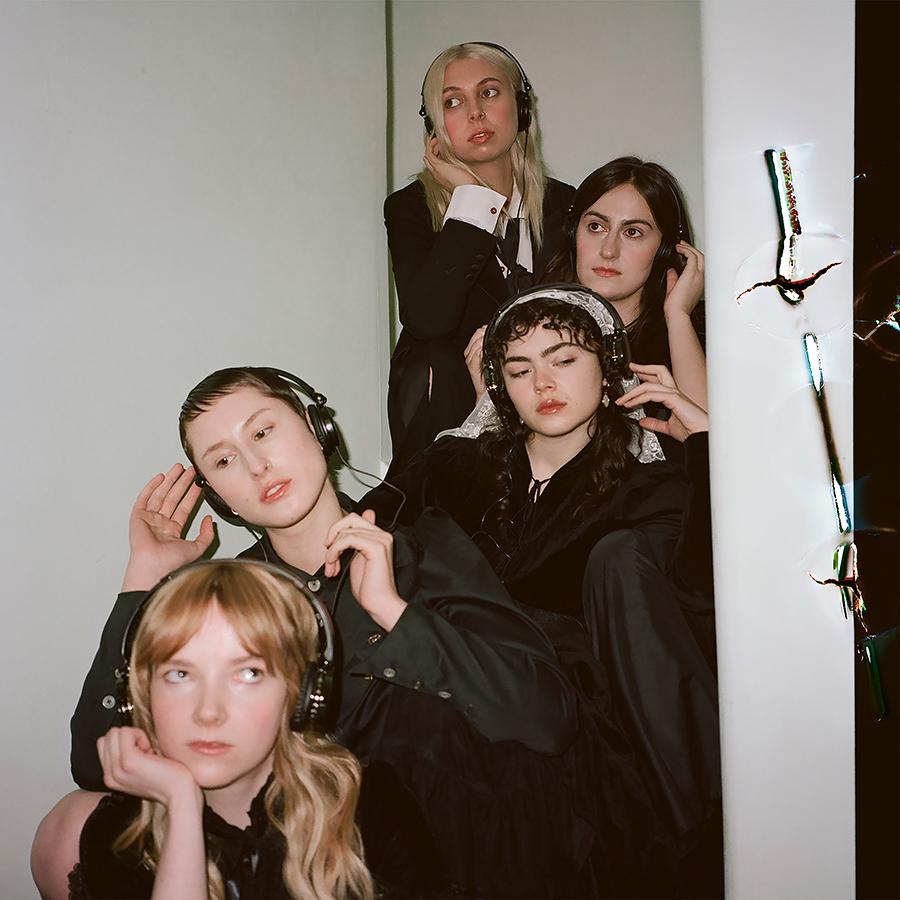 “London’s buzziest word-of-mouth new band” – DIY Magazine“The buzziest unknown entity on the block” – Rolling Stone UK“Your next favourite band” – DORK Magazine“Something new and exciting and jubilant and celebratory” - BEAT“Indie’s latest ‘if you know, you know’ breakout stars… Tune in now before the secret gets out” – NMEThe Last Dinner Party are excited to unleash their debut single, Nothing Matters.The track was produced by James Ford in London, and it follows months of excitement that stems from a series of much hyped live shows inside and outside of the capital.  With record labels following them down the motorway, all baying for their signatures, and the band making a glorious mess of stages ahead of the likes of Nick Cave and The Rolling Stones, The Last Dinner Party have done it all without uploading a note of music online. Until now. Nothing Matters is the sound of five young women making the music they wanted to hear and inspired by the live shows they hadn’t ever seen. It’s riveting, it’s charming, it’s exciting, and it’s really, really good.Fronted by expressive, livewire vocalist Abigail Morris, The Last Dinner Party are a complete breath of fresh air. A band who mean every word they sing and every note they play, but really, they just want to have a lot of fun. And they want you to join them. Nothing Matters is a brilliant introduction to a vital new band. The Last Dinner Party are:Abigail Morris (vocals), Georgia Davies (bass), Lizzie Mayland (guitar), Aurora Nishevci (keys), and Emily Roberts (lead guitar)Live Dates: Headline Shows25th April – Camden Assembly, London SOLD OUT
12th May – The Bullingdon, Oxford
13th May – Find Joy, Bristol
27th May – Moles, Bath
20th July – Hare and Hounds, Birmingham
22nd July – Bodega, Nottingham
27th July – Headrow House, Leeds
28th July – Deaf Institute, Manchester

Festivals11th May – The Great Escape, Brighton26th-29th May – HowTheLightGetsIn, Hay-on-Wye21st-23rd July – Latitude Festival, Southwold21st-23rd July – Truck Festival, Oxfordshire28th-30th July – Y Not Festival, Derbyshire10th August – Boardmasters, Cornwall17-20th August – Green Man Festival25th August – Reading Festival26th August – Leeds FestivalSupporting First Aid Kit14th August – O2 Academy, Liverpool15th August – O2 Academy, Liverpool16th August – O2 Academy, EdinburghThe Last Dinner Party: TWITTER / INSTAGRAM / YOUTUBE / WEBSITEFor more information please contact Warren@chuffmedia.com on 07762 130 510